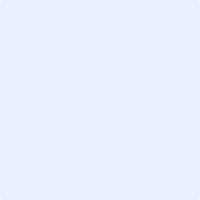 ICN Minutes of annual general meetingTime:	Date:	Place:	Chair:	Minute taker:	Agenda item 1: Welcome, attendees and apologiesChair was confirmed as chair for the meeting.1.2	Attendees1.3	Apologies1.4	Meeting openThe chair declared the meeting open at  and that a quorum was present.Agenda item 2: Proxy appointmentsThe chair of the meeting received the report on proxy holders.Agenda item 3:	Minutes of previous meeting and matters arising3.1	Confirmation of minutesProposed resolution:	That the minutes of the general meeting held on  be accepted.Moved by:	Seconded by:	Decision:	Resolution 3.2	Matters arising from the previous minutes3.3	Action itemsAgenda item 4: Corporation reports4.1 CEO reportDocument/s tabled:	 Moved/presented by:	Seconded by:	Key points:	Action required and/or resolutions arising from the report: Decision:	4.2 Directors’ reportDocument/s tabled:	 Moved/presented by:	Seconded by:	 Key points:	Action required and/or resolutions arising from the report: Decision:	4.3 Financial reportDocument/s tabled:	 Moved/presented by:	Seconded by:	 Key points:	Action required and/or resolutions arising from the report: Decision:	4.4 Auditor’s reportDocument/s tabled:	 Moved/presented by:	Seconded by:	 Key points:	Action required and/or resolutions arising from the report: Decision:	Agenda item 5: QuestionsThe chair invited all those present to ask questions about how the corporation is managed.Agenda item 6: Appointment of auditor and feeProposed resolution:	That  be appointed as auditor for the year ended 30 June .That the audit fee be agreed as .Moved by:	Seconded by:	Decision:	Agenda item 7: Election of directorsExpiring/vacant directorshipsThe terms of appointment for the following people expired:Nominations The chair advised that nominations in writing were received prior to the meeting for the following people or The chair called for nominations for the vacant positions and the following people were nominated:ResultAn election was held by . The following people were elected as directors:Agenda item 8: Document/s tabled:	Special resolution proposed:	Moved by:	Seconded by:	Discussion:	Decision:	Special resolution Agenda item 9: Any other businessThe chair invited all those present to raise any matters of relevance that may have not been dealt with on the agenda.Agenda item 10: Next meetingThe next meeting of members will be held within five months after the end of the corporation’s next financial year, or sooner if a purpose arises that requires a general meeting to be held. The directors’ will determine the time, date and location closer to the date and issue a notice.Agenda item 11: Meeting closeThe meeting was declared closed at .Confirmation of the minutesThese minutes are a true and accurate record of the meeting.Signed by:	…………………………………	………………………………….	………………………
(signature)	(name)	(date)NamePositionParticipation methodProxy holder’s nameNumber of proxy votes heldItem numberAction item titleResponsible personProposed (or actual) date of completionStatus and resolutions 
(update on progress and any further resolutions on the item)